AVISO DE PRIVACIDADINTEGRALProcedimiento para recibir, turnar y dar el seguimiento a la protestaciudadana sobre trámites y servicios municipalesSecretaría de Gestión y Desarrollo Urbano/ Unidad de Mejora RegulatoriaEL HONORABLE AYUNTAMIENTO DEL MUNICIPIO DE PUEBLA, por conducto de la Secretaría de Gestión y Desarrollo Urbano, con domicilio en calle 3 sur 1508, colonia El Carmen, Puebla, Puebla, Código Postal 72530, es Responsable del tratamiento de sus datos personales, en los términos de la Ley de Protección de Datos Personales en Posesión de los Sujetos Obligados del Estado de Puebla (de ahora en adelante LPDPPSOEP).No omitimos señalar que nuestra Unidad de Transparencia, tiene su domicilio en Villa Juárez, No. 4, Colonia La Paz, Puebla, Puebla, C.P. 72160. ¿Para qué utilizarán mis datos personales? Los datos personales que recabamos, los utilizaremos en el trámite de Procedimiento para recibir, turnar y dar el seguimiento a la protesta ciudadana sobre trámites y servicios municipales.Ahora bien, también sus datos personales serán utilizados para las siguientes finalidades secundarias: La generación de estadísticas y reportes requeridos por el H. Ayuntamiento del Municipio de Puebla.¿Qué datos personales requerimos para lograr lo anterior?Para los efectos anteriores, requerimos obtener los siguientes datos personales:I. Personas físicas:Identificativos: Nombre, firma en su caso y domicilio, Número de teléfono fijo, número de celular.Medios Electrónicos: correo electrónico.II. Personas morales:Identificativos: Nombre, domicilio, número de teléfono. En el caso de que sea representante legal, se podría llegar a tener conocimiento de los siguientes datos personales:Identificativos: Nombre, firma, Clave única de registro de población (CURP), Número de Credencial y clave de elector, número de pasaporte o cédula profesional, domicilio, Número de teléfono fijo, número de celular.Fiscales: Registro Federal de Contribuyentes (RFC).Medios Electrónicos: correo electrónicoLegales: Nombramiento o Poder Notarial (en su caso).¿Cuál es el fundamento legal que nos permite recolectar los datos personales antes señalados? La base legal que nos permite recolectar los datos personales antes señalados, y que son fundamentales para el cumplimiento de los fines que perseguimos con el tratamiento son: Artículos 61, 62 y 63 de la Ley General de Mejora Regulatoria Artículos; Artículos 172, 173, 174, 175 Y 184 bis de la Ley Orgánica Municipal;Artículos 63 fracción I, 78, 79, 80,81, 82, 83, 84, 85, 86, 87, 88, 89 y 90 de la Ley de Adquisiciones, Arrendamientos y Servicios del Sector Público Estatal y Municipal;Artículos 8, 9, 11 y 14 fracción XXI Reglamento Interior de la Secretaría de Gestión y Desarrollo Urbano del Honorable Ayuntamiento del Municipio de Puebla.¿Cómo puedo controlar mis datos personales una vez que se los he entregado?Usted puede ejercer en todo momento, en los términos y condiciones señaladas en la citada ley, los derechos de acceso, rectificación y cancelación, así como oponerse (derechos ARCO) al tratamiento de los mismos; para lograr lo anterior, deberá presentar su solicitud, por medio de la Plataforma Nacional de Transparencia en: https://www.plataformadetransparencia.org.mx/web/guest/inicio o directamente en la Unidad de Transparencia, ubicada en Villa Juárez, No. 4, Colonia La Paz, Puebla, Puebla, C.P. 72160, o por medio del correo electrónico puebla.privacidad@gmail.com. ¿Ustedes pueden comunicar mis datos personales a terceros? No, sus datos personales no serán transferidos a terceros, sin embargo, comunicaremos su información, de manera interna, con otras áreas del Honorable Ayuntamiento del Municipio de Puebla. Las anteriores acciones se realizan con base en los artículos 22 de la Ley General de Protección de Datos Personales en Posesión de los Sujetos Obligados y 8 de la LPDPPSOEP, por lo que no requieren de consentimiento expreso, por lo que le invitamos a consultar el siguiente apartado. ¿Por cuánto tiempo conservamos su información? Los datos personales serán conservados en nuestros sistemas de datos personales por el tiempo necesario para dar cumplimiento a los fines señalados al inicio de este aviso de privacidad y las acciones judiciales o fiscales que deriven de éstos, lo cual, por regla general, no podrá exceder un período máximo de 5 años, contado a partir de la terminación de esa finalidad, conforme a lo establecido en los artículos 41, 42 y 55 de la Ley de Archivos del Estado de Puebla.¿Cuáles son los mecanismos y medios que tengo para manifestar mi negativa para el tratamiento de mis datos personales? Usted puede controlar el uso o divulgación de sus datos personales, enviando un correo electrónico a puebla.privacidad@gmail.com, o bien presentando escrito libre ante la Unidad de Transparencia, ubicada en Villa Juárez, No. 4, Colonia La Paz, Puebla, Puebla. C.P. 72160. ¿Dónde puedo conocer las actualizaciones y cambios del aviso de privacidad? Cualquier modificación al presente Aviso de Privacidad, podrá consultarlo en el sitio https://bit.ly/3t1EuiB de o escaneando el siguiente código QR: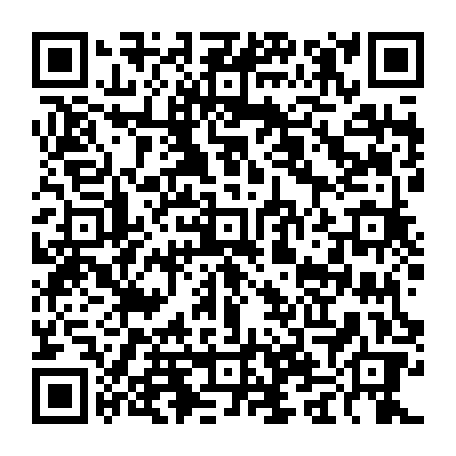 